Livre de recettesAPR 1		2013-2014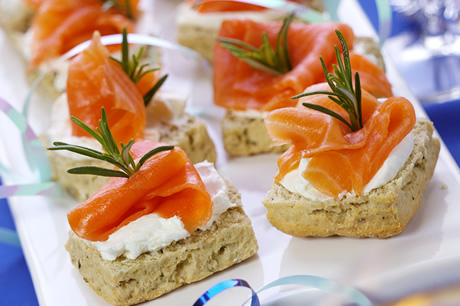 H Priscillia             					F Lucie Roulés au chorizo Roulés chèvre tomatesSamoussas crémeux au chèvreSmoothies de concombre à l’estragon et au chèvre fraisCake au jambon et au fromageGougères au comtéPour 8 personnes :Ingrédients :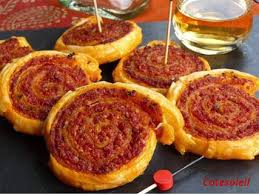 1 pâte feuilletée 150 g de chorizo 1 boite de concentré de tomate 100 g de gruyère râpé un peu d'origanPréparation : 15 mnCuisson : 10 mnRepos : 10 mnTemps total : 35 mnMatériel :-Un bol                                                - Un batteur électrique                           - Un égouttoir  Technique :Couper les tomates en petits morceaux puis égoutter et écraser le fromage de chèvre avec les tomates. Assaisonner à son goût. Dérouler la pâte et y étaler la préparation.  La mettre au congélateur 10 minutes pour la faire durcir, puis l’enrouler dans du papier sulfurisé. Sortir le rouleau du congélateur au bout de 10 à 15 minutes. Découper des tronçons (1 cm environ du rouleau) et les mettre au four. Pour 6 personnes : Ingrédients :3 tomates 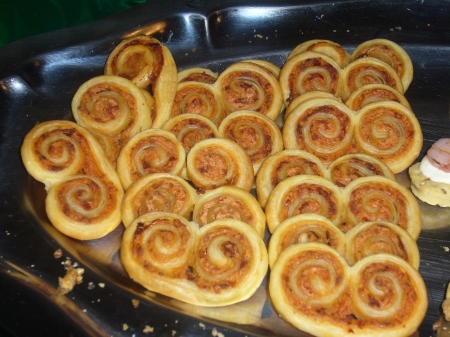 1 fromage de chèvre 1 pâte à tarte feuilletéePréparation : 10 mnCuisson : 15 mnTemps total : 25 mnMatériel :- Du papier sulfurisé.- Une plaque à découper  Technique :- Couper les tomates en petits morceaux, égoutter et écraser le fromage de chèvre avec les tomates. Assaisonner à son goût. -Dérouler la pâte et y étaler la préparation. -Mettre en congélateur 10 minutes pour faire durcir, enrouler dans le papier sulfurisé. 
-Sortir le rouleau du congélateur au bout de 10 à 15 minutes. Mettre le papier sulfurisé sur la plaque. -Découper des tronçons 1 cm environ du rouleau et mettre au four.Laisser cuire 15 minutes au plus et servir chaud, tiède ou froid.Pour 6 personnes :Ingrédients : 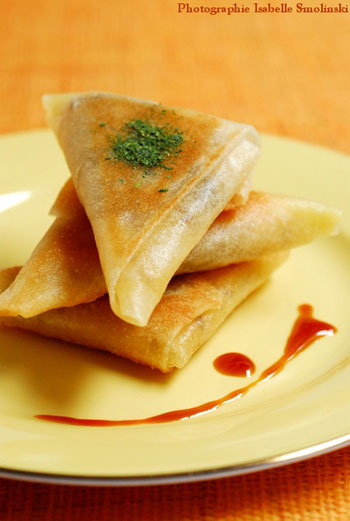 36 feuilles de brick6 crottins de « chèvre »3 boîtes de « chèvre » frais (type Petit Billy)de la ciboulettedu sel et du poivrede l’huile de cuissonPréparation : 25 minutesCuisson : 5 minutesTemps total : 30 minutesMatériel : - Un mixeur                  -Une poêle 	       -Une assiette  				-Un couteau                  -Une cuillère Technique :
-Dans un mixeur, mélanger le fromage, la ciboulette, le sel et le poivre selon votre goût.
-Couper les feuilles de brick en 2, replier une moitié de feuille à nouveau en 2, poser une cuillère à soupe de préparation dans un coin et replier en triangle.
-Faites chauffer l'huile dans une poêle.
-Poser les Samoussas, côté jonction dans l'huile chaude et faire dorer-Déposer-les dans une assiette recouverte de papier absorbant. Déguster tiède-Mixer la préparation en ajoutant le lait. Saler et poivrer. Ajouter une feuille d'estragon et une pincée de noisettes concassée et réserver au frais jusqu'au moment de servir.Pour 12 verrines :Ingrédients :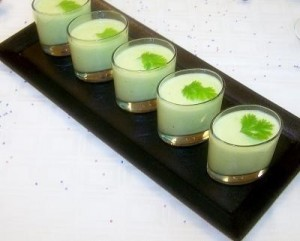 1 concombre30g de noisettes100g de chèvre frais3 branches d'estragon frais1 c à s de vinaigre balsamique50 cl de laitSel et poivre Préparation : 20 minutesCuisson : 5 minutesTemps total : 25 minutes Matériel : -Un casse noisettes				 -Un mixeur-Un mortier et un pilon	Technique :- Mixer le concombre puis le réserver.-Concasser les noisettes et les faire griller à sec pendant 5 minutes. -Ajouter le fromage frais au concombre, 2 branches d'estragon, le vinaigre balsamique et les noisettes grillées (garder un peu de noisettes pour décorer).Pour 6 personnes :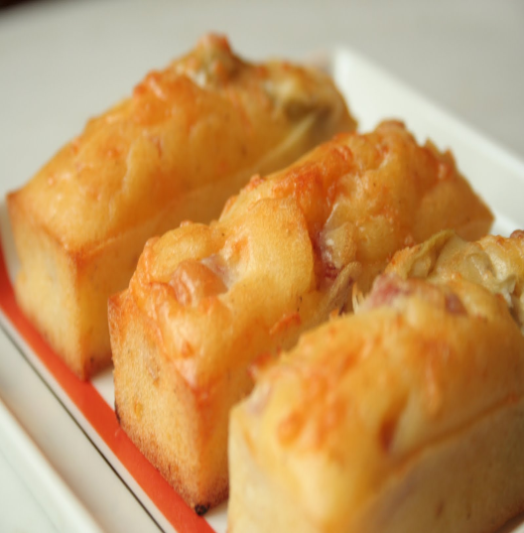 Ingrédients :300 g de farine6 œufs12 cuillères à soupe de lait100 g de beurre fondu225 g de gruyère râpé300 g de jambon1  paquet de levure chimiquePréparation : 15 minutesCuisson : 60 minutesTemps total : 1h15Matériel :-Un moule à cake-Un saladierTechnique :- Mélanger dans l'ordre la farine et les œufs un à un, puis le lait, le beurre fondu, le gruyère et la levure.
- Ajouter le jambon coupé en morceaux.
- Transvaser dans un moule à cake et cuire 1 h au four à thermostat 6, 180°C
A déguster bien chaud.-Ne pas ouvrir la porte du four et servir sans attendrePour 6 personnes :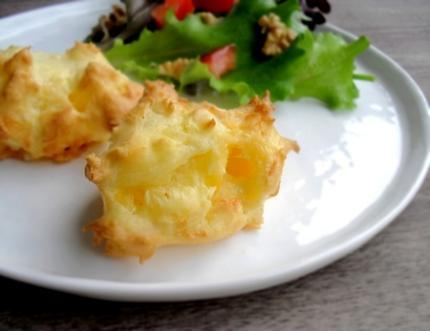 Ingrédients :60 Gr de farine 50 Gr de beurre 125 Ml d'eau 1 gros œuf (ou 2 petits) 70 Gr de Comté vieuxPréparation : 15 minutesCuisson : 20 minutesTemps total : 35 minutesMatériel : - Une casserole					- Une plaque de cuisson- Une râpe à fromage				- Du papier sulfuriséTechnique :Couper le Comté vieux en tout petits dés (ou râpez). Réserver et préchauffer le four à 200°C.Verser l'eau, le beurre et le sel dans une casserole. Faire chauffer le tout jusqu'à ce que le beurre fonde. Dès les premiers bouillons, verser la totalité de la farine dans la casserole et mélanger vivement à la cuillère en bois.Continuer de remuer, toujours sur le feu jusqu'à ce que la pâte se détache des parois pour former une boule. Hors du feu, ajouter l'œuf et mélanger. Incorporer le Comté.A l'aide d'une cuillère, déposer sur un papier sulfurisé des boules de pâte de la taille d'une noix. Enfourner et faire cuire pendant 20 minutes.«L'Apéritif Dinatoire »